République françaiseCommune de MontbizotSéance du 12 décembre 2023L’An deux mil vingt-trois, le douze décembre à vingt heuresLe Conseil Municipal, dûment convoqué, s’est réuni en séance ordinaire à la Mairie, sous la présidence de M. Alain BESNIER, Maire.Étaient présents : M. Alain BESNIER, M. Laurent CAURET, Mme Brigitte GAIGNARD, Mme Pascale LERAY, M. Yohann PIERRE, M. Dominique ANDRÉ, M. Eugène BESNARD, Mme Stéphanie CANTIN, M. Pierre DELAHAIE, Mme Aurélie JAMIN, Mme Alice JEANNE, M. Richard MAREAU, Mme Béatrice OLIVIER, M. José SAMPAIO-COELHO,Absents excusés : M. Daniel ALAIN (procuration donnée E BESNARD), M. Eric VÉRITÉ (procuration donnée B GAIGNARD), M. Laurent BOBOUL (procuration donnée R MAREAU), Mme Caroline ÉVRARD (procuration donnée P LERAY), Secrétaire de séance : M. Pierre DELAHAIE,Convocation : 05/12/2023Date affichage : 15/11/2023Approbation du compte rendu du 14 novembre 2023 Le conseil municipal, après en avoir délibéré, à l’unanimité APPROUVE le compte-rendu du 14 novembre 2023Décisions du Maire :Le Maire informe le conseil municipal des décisions prises depuis le dernier conseil municipal :Décision n°029-2023 du 17/11/2023 : RENONCIATION A L'EXERCICE DU DROIT DE PREEMPTION - DIA07220523Z0029 RECUE EN MAIRIE LE 16/11/2023	247 rue de la Pièce du Bois – 2 324 m²Décision n°030-2023 du 06/12/2023 : RENONCIATION A L'EXERCICE DU DROIT DE PREEMPTION - DIA07220523Z0030 RECUE EN MAIRIE LE 06/12/2023	48 rue Paillard Ducléré – 1 385 m²Le conseil municipal approuve à l’unanimité les décisions prisesDélibération N° DEL-23-065 Participation Classe ULYS Joué l’Abbé Monsieur le Maire expose :Vu le Code de l'éducation et, notamment, ses articles L212-8 et L351-2 ; Vu la demande en date du 22 septembre 2022 de la ville de Joué l’Abbé ;Considérant la circulaire n° 2015-129 du 21 août 2015 sur la scolarisation des élèves en situation de handicap, Monsieur le Maire expose que trois élèves domiciliés à Montbizot sont scolarisés dans une classe d'intégration scolaire, appelé, unité localisée pour l'inclusion scolaire (ULIS) au sein de l'école de Joué l’Abbé.  Il indique que les charges de fonctionnement de la classe ULIS sont calculées au réel en fin d'année scolaire sur la base de l'année scolaire écoulée et facturées aux communes au prorata du nombre d'enfants scolarisés dans cette classe. Pour l'année scolaire précédente, le coût est de 380 €.Le Conseil Municipal, après avoir délibéré, décide à l’unanimité : de verser la somme demandée de 1 140,00 € au titre de participation aux frais de fonctionnement des écoles primaires pour l’année 2021-2022, à l’école de Joué l’Abbé.d’autoriser Monsieur le Maire à engager la dépense correspondante et à signer tous les documents nécessaires à la réalisation de ce dossierDélibération N° DEL-23-066 Tarifs 2024Le Maire informe le conseil municipal des propositions tarifaires 2024Le Conseil Municipal, après en avoir délibéré, décide (17 pour, 1 contre), d’appliquer les tarifs précédents pour 2024Délibération N° DEL-23-067 Budget Primitif 2024Monsieur le Maire propose le Budget Primitif 2024 suivant :Le Conseil Municipal, après en avoir délibéré approuve à l’unanimité le Budget Primitif 2024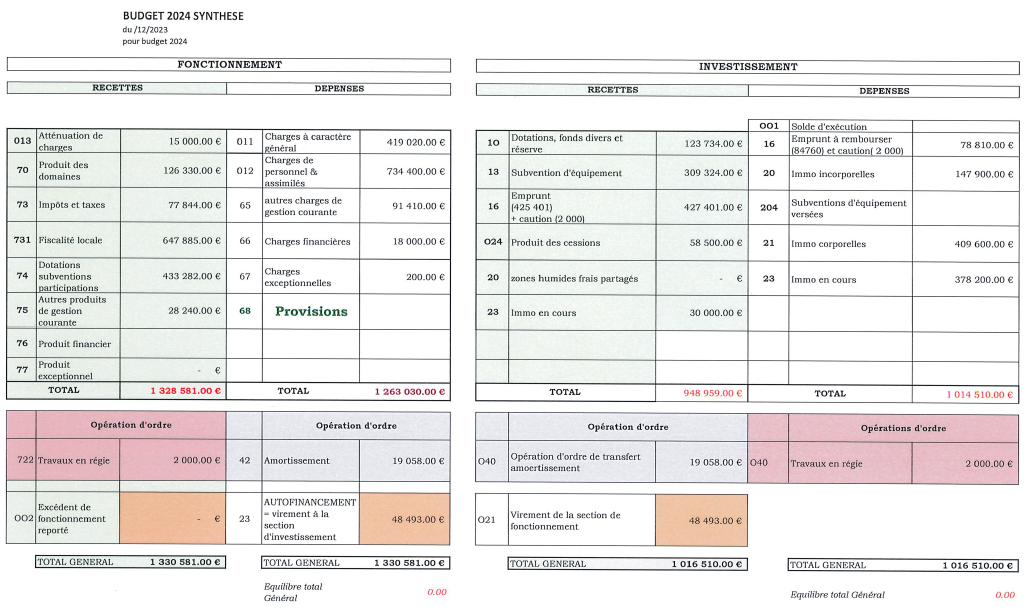 Délibération N° DEL-23-068 Rémunération des agents recenseursLe Maire expose les faits suivants :Considérant la découpe du territoire de Montbizot en 4 districts pour la réalisation du recensement de la population en 2024Considérant que pour réaliser ce recensement, il faut créer 4 postes de non titulaires pour besoin occasionnel du 4 janvier au 2024 (formation, préparation et enquête) conformément à l’article3 dela loi du 26/01/1984.La rémunération se fera sur les bases suivantes :Feuille de logement : 4,00 € l’unité, y compris les bulletins individuels afférents au logement (813 logements connus à collecter)Indemnité de tournée : 120,00 €Journée de formation : 100,00 €Une dotation forfaitaire de 3 400,00 € sera versé à la commune pour réaliser ce recensement.Le Conseil Municipal, après en avoir délibéré autorise à l’unanimité M. le Maire à :- créer 4 postes d’agents recenseurs dans les conditions précisées ci-dessus- fixer la rémunération telle que proposée ci-dessus- d’inscrire les crédits nécessaires au budget primitif 2024Délibération N° DEL-23-069 DETR 2024 annule et remplace la délibération 23-057Le Maire informe le conseil municipal que les informations pour les dossiers DETR 2024 sont à envoyer à la préfecture avant le 15 décembre 2023 sur "démarches simplifiées" Dans le cadre de la Dotation d’Equipement des Territoires Ruraux et / ou Dotation de Soutien à l’Investissement Public Local, pour l’année 2023 les projets étaient :1 – L’Eclairage public (passage en LED)Les projets susceptibles d’être éligible sont :1 - La voie douce de Teillé VC2				51 761,68 € HT2 – Les films solaires et éclairage LED école 		22 793,02 € HTAprès délibération, le conseil municipal adopte à l’unanimité les projets précités, décide de solliciter le concours de l’Etat et arrête les modalités de financement suivantes :1 - La voie douce de Teillé VC22 – Les films solaires écoleAssociation France Congo BrazzavilleSuite à la randonnée France Congo Brazzaville du 5 novembre 2023, l’association écrit pour proposer une animation sur la commune en association avec l’école. L’intervention sera proposée au directeur de l’école.Délibération N° DEL-23-070 Local poubelle 4 rue Albert LucasLe Maire informe le conseil municipal de la demande de Monsieur GOUPIL pour la création d’un emplacement poubelle au 4 rue Albert LucasLe Conseil Municipal, après avoir délibéré, décide (14 pour, 3 abstentions, 1 contre) : Une convention d’occupation précaire pour un abris de 2 poubelles le long du mur, installation et entretien à la charge du demandeur.d’autoriser Monsieur le Maire à valider le projet d’implantation avec un descriptif détaillé du type d’abris, des matériaux utilisés, de sa localisation et à signer tous les documents nécessaires à la réalisation de ce dossierDépart de M. SAMPAIO-COELHO à 21h38Remplacement conseillèreSuite à la démission de Mme Cécile GRUDE :- Madame Alice JEANNE sera la suppléante de M Laurent CAURET à la commission économique de la Communauté de Communes Maine Cœur de Sarthe- M Dominique ANDRE distribuera les bulletins, Monsieur le Maire récupérant la distribution précédente de Monsieur ANDRE.DiversPanneau d’information :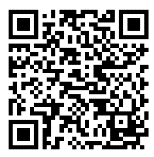  Qr Code du panneau Afficher la présence des boites aux lettresMettre en veilleRajouter : Alerte, Tourisme, ComcomPoint Communautaire :ZA reste 1 terrain à vendre sur MontbizotDossier en cours : loi APER, SCOT, PLUI, mobilité, réglementation déchetPoint Commissions :Bulletin : finaliséTravaux de réhabilitation des logements lancésDébut des travaux atelierEclairage publique, problème de respect des délaisMancelle habitation, premières installations début janvierTour de table :MSA, séances vitalité pour les 60 ans et plusEtude base de loisirs, présentation PowerPointDates à retenir :15 décembre		vœux au personnel 18h0013 janvier		vœux du Maire,20 janvier		loto APEM à Beaumont sur Sarthe27 janvier		visite des nouveaux habitants 10h0030 janvier		Conseil Municipal1 juin			fête de la musique7 septembre		festival des Associations à Sainte Jamme		Fin de séance : 22h41202320242024LOYERSévolution indice de références des loyers 2ème Trimestre3.50%tarif au 1er janvier-loyer 1 place de l'Eglise (logement A)       400.16 € 414.17414.17-loyer 1 place de l'Eglise (logement B)       476.73 € 493.42493.42- loyer 20 rue Paillard Ducléré       479.22 € 495.99495.99- loyer 29 rue Albert Lucas (gratuité accueil Ukraine)       596.91 € 595.88595.88tarif révisable au 23 mai 2022 pour 3 ans- loyer 3 rue Albert Lucas bail commercial (du23/05/2016 au 22/05/2025)       320.04 €                320.04 €                320.04 € Provisions Charges mensuelles (Chauffage)(la régularuisation intervient en fin de saison de chauffe)local commercial coiffeur          35.00 €                   36.00 €                   36.00 € autres       110.00 €                 110.00 €                 110.00 € Locations MensuellesLocation des garages communaux (4)          36.00 €                   36.50 €                   36.50 € Locations AnnuellesEmplacement acquitté par les propriétaires de taxi          53.00 €                   54.00 €                   54.00 € Droit de place pour utilisation du domaine public par le café "Le Paradge"           56.00 €                   57.00 €                   57.00 € Droit de place pour utilisation du domaine public par les commerçants et artisans           59.00 €                   60.00 €                   60.00 € Droit de place vente ambulante (pizza, légumes, fruits…): 1 fois/semaine -  sans électricité          45.00 €                   46.00 €                   46.00 € Droit de place vente ambulante (pizza, légumes, fruits…): 1 fois/semaine -  avec électricité          85.00 €                   90.00 €                   90.00 € Droit de place vente ambulante (pizza, légumes, fruits…): 2 fois/semaine -  sans électricité          67.50 €                   68.00 €                   68.00 € Droit de place vente ambulante (pizza, légumes, fruits…): 2 fois/semaine -  avec électricité       140.00 €                 150.00 €                 150.00 € Emplacement publicitaire par m²          50.00 €                   51.00 €                   51.00 € Locations Estrade1ère location par association de la commune0.00 €0.00 €0.00 €Estrade livrée sans montage aux associations de Maine Cœur Sarthe       153.00 €                 156.00 €                 156.00 € Estrade livrée avec montage et démontage aux associations de Maine Cœur Sarthe       306.00 €                 312.00 €                 312.00 € caution       500.00 €                 500.00 €                 500.00 € Locations Canoëspar canoë à la demi-journée          10.00 €                   10.00 €                   10.00 € par canoë à la journée          15.00 €                   15.00 €                   15.00 € caution par canoë       500.00 €                 500.00 €                 500.00 € CampingForfait journalier (2 personnes+ emplacement + électricité +véhicule)          10.40 €                   10.40 €                   10.40 € Adulte            2.80 €                      2.80 €                      2.80 € Enfant –7ans            1.45 €                      1.45 €                      1.45 € Emplacement            1.80 €                      1.80 €                      1.80 € Véhicule            1.90 €                      1.90 €                      1.90 € Branchement Électrique (6A)            4.00 €                      4.00 €                      4.00 € Garage mort            4.60 €                      4.60 €                      4.60 € Animal            1.00 €                      1.00 €                      1.00 € Douche (Seulement pour les personnes extérieures au camping)            1.30 €                      1.30 €                      1.30 € Borne Camping-Car            3.00 €                      3.00 €                      3.00 € Taxe de séjour / personne / nuit (tarif  Com Com Maine Cœur de Sarthe 2020) information            0.22 €                      0.22 €                      0.22 € Guide de randonnées Maine Cœur de Sarthe            7.00 €                      7.00 €                      7.00 € Salle Polyvalente : 100 personnesCaution       500.00 €                 500.00 €                 500.00 € Arrhes (sauf vin d'honneur)       100.00 €                 100.00 €                 100.00 € Heure de ménage          51.00 €                   53.00 €                   53.00 € Tarif été du 16/04 au 15/10, Habitant de la Commune et Personnel CommunalVin d’honneur (seuls les verres sont prêtés) 4h maximum          88.00 €                   90.00 €                   90.00 € Location journée hors week-end et jour férié (9h au lendemain 8h)       268.00 €                 273.00 €                 273.00 € Location Week-end et jour férié (9h au lendemain 22h)       360.00 €                 367.00 €                 367.00 € Tarif hiver du 16/10 au 15/04, Habitant de la Commune et Personnel CommunalVin d’honneur (seuls les verres sont prêtés) 4h maximum       123.00 €                 125.00 €                 125.00 € Location journée hors week-end et jour férié (9h au lendemain 8h)       338.00 €                 345.00 €                 345.00 € Location Week-end et jour férié (9h au lendemain 22h)       482.00 €                 492.00 €                 492.00 € Tarif été du 16/04 au 15/10, Habitant hors de la CommuneVin d’honneur (seuls les verres sont prêtés) 4h maximum       118.00 €                 120.00 €                 120.00 € Location journée hors week-end et jour férié (9h au lendemain 8h)       338.00 €                 345.00 €                 345.00 € Location Week-end et jour férié (9h au lendemain 22h)       482.00 €                 492.00 €                 492.00 € Tarif hiver du 16/10 au 15/04, Habitant hors de la CommuneVin d’honneur (seuls les verres sont prêtés) 4h maximum       153.00 €                 156.00 €                 156.00 € Location journée hors week-end et jour férié (9h au lendemain 8h)       410.00 €                 418.00 €                 418.00 € Location Week-end et jour férié (9h au lendemain 22h)       584.00 €                 596.00 €                 596.00 € Tarif été du 16/04 au 15/10, Association de la CommuneSoirée (Concours de cartes, soirée théâtre, concert Repas, sauterie,  buffet campagnard)          92.00 €                   94.00 €                   94.00 € 1er repas ou soirée payante de l'année, arbres de Noël école (1 salle/an)                 -   €                          -   €                          -   € Tarif hiver du 16/10 au 15/04, Association de la CommuneSoirée (Concours de cartes, soirée théâtre, concert Repas, sauterie,  buffet campagnard)       128.00 €                 131.00 €                 131.00 € 1er repas ou soirée payante de l'année, arbres de Noël école (1 salle/an)                 -   €                          -   €                          -   € Tarif été du 16/04 au 15/10, Association hors de la CommuneSoirée (Concours de cartes, soirée théâtre, concert Repas, sauterie,  buffet campagnard)       122.00 €                 124.00 €                 124.00 € Tarif hiver du 16/10 au 15/04, Association hors de la CommuneSoirée  (Concours de cartes, soirée théâtre, concert Repas, sauterie,  buffet campagnard)       158.00 €                 161.00 €                 161.00 € Salle du Pont d'Orne : 50 personnesCaution       500.00 €                 500.00 €                 500.00 € Arrhes (sauf vin d'honneur)       100.00 €                 100.00 €                 100.00 € Heure de ménage          51.00 €                   53.00 €                   53.00 € Tarif été du 16/04 au 15/10, Habitant de la Commune et Personnel CommunalSépultures (pas de prêt de vaiselle) 2h maximum          35.00 €                   36.00 €                   36.00 € Vin d’honneur (seuls les verres sont prêtés) 4h maximum          88.00 €                   90.00 €                   90.00 € Location journée hors week-end et jour férié (9h au lendemain 8h)       170.00 €                 173.00 €                 173.00 € Location Week-end et jour férié (9h au lendemain 22h)       272.00 €                 277.00 €                 277.00 € Tarif hiver du 16/10 au 15/04, Habitant de la Commune et Personnel CommunalSépultures (pas de prêt de vaiselle) 2h maximum          65.00 €                   66.00 €                   66.00 € Vin d’honneur (seuls les verres sont prêtés) 4h maximum       118.00 €                 120.00 €                 120.00 € Location 1 journée hors week-end et jour férié (9h au lendemain 8h)       240.00 €                 245.00 €                 245.00 € Location Week-end et jour férié (9h au lendemain 22h)       344.00 €                 351.00 €                 351.00 € Tarif été du 16/04 au 15/10, Habitant hors de la CommuneVin d’honneur (seuls les verres sont prêtés) 4h maximum       118.00 €                 120.00 €                 120.00 € Location journée hors week-end et jour férié (9h au lendemain 8h)       200.00 €                 204.00 €                 204.00 € Location Week-end et jour férié (9h au lendemain 22h)       337.00 €                 344.00 €                 344.00 € Tarif hiver du 16/10 au 15/04, Habitant hors de la CommuneVin d’honneur (seuls les verres sont prêtés) 4h maximum       148.00 €                 151.00 €                 151.00 € Location journée hors week-end et jour férié (9h au lendemain 8h)       270.00 €                 275.00 €                 275.00 € Location Week-end et jour férié (9h au lendemain 22h)       408.00 €                 416.00 €                 416.00 € Tarif été du 16/04 au 15/10, Association de la CommuneSoirée (Concours de cartes, soirée théâtre, concert Repas, sauterie,  buffet campagnard)          90.00 €                   92.00 €                   92.00 € 1er repas ou soirée payante de l'année, arbres de Noël école (1 salle/an)0.00 €                         -   €                          -   € Tarif hiver du 16/10 au 15/04, Association de la CommuneSoirée (Concours de cartes, soirée théâtre, concert Repas, sauterie,  buffet campagnard)       120.00 €                 122.00 €                 122.00 € 1er repas ou soirée payante de l'année, arbres de Noël école (1 salle/an)0.00 €                         -   €                          -   € Tarif été du 16/04 au 15/10, Association hors de la CommuneSoirée (Concours de cartes, soirée théâtre, concert Repas, sauterie,  buffet campagnard)       120.00 €                 122.00 €                 122.00 € Tarif hiver du 16/10 au 15/04, Association hors de la CommuneSoirée (Concours de cartes, soirée théâtre, concert Repas, sauterie,  buffet campagnard)       150.00 €                 153.00 €                 153.00 € REPROGRAPHIEtarif recto par format A4 noir et blanc            0.18 €                      0.18 €                      0.18 € tarif recto par format A4 couleur            0.50 €                      0.50 €                      0.50 € tarif par CD            2.75 €                      2.75 €                      2.75 € tarif hors format sur devisCIMETIEREconcession 15 ans (2,50 m²)       250.00 €                 255.00 €                 255.00 € Concession Trentenaire (2,50m²)       350.00 €                 357.00 €                 357.00 € Cavurne (15 ans)        200.00 €                 204.00 €                 204.00 € Cavurne (30 ans)       300.00 €                 306.00 €                 306.00 € Columbarium (15 ans)       300.00 €                 306.00 €                 306.00 €  Caveau provisoire (par jour à partir du 3ème jour) 5,00 € 5,00 €MISE A DISPOSITION PERSONNEL ET MATERIEL AU COLLECTIVITES TERRITORIALES ET EPCIMISE A DISPOSITION PERSONNEL ET MATERIEL AU COLLECTIVITES TERRITORIALES ET EPCIMISE A DISPOSITION PERSONNEL ET MATERIEL AU COLLECTIVITES TERRITORIALES ET EPCI1 Heure         51.00  €                  53.00  €                  53.00  € MISE A DISPOSITION A LA MAISON DES PROJETSFrais d'entretion utilisation accueil périscolaireTarif été du 16/04 au 15/10journée en semaine scolaire          53.00 €                   55.00 €                   55.00 € semaine en vacances scolaires (proratisé en fonction du nombre de jours utilisés)       269.00 €                 278.00 €                 278.00 € Tarif hiver du 16/10 au 15/04Journée en semaine scolaire          65.00 €                   67.00 €                   67.00 € semaine en vacances scolaires (proratisé en fonction du nombre de jours utilisés)       322.00 €                 333.00 €                 333.00 € Location salle du Pont d'Orne (du lundi matin au vendredi soir)semaine petites vacances scolaires       423.00 €                 431.00 €                 431.00 € semaine  de juillet ou d'août       423.00 €                 431.00 €                 431.00 € Origine des financementsMontantMaître d’ouvrage		25 880,84 €DETR et /ou DSIL (50 %)25 880,84 €TOTAL51 761,68 €Origine des financementsMontantMaître d’ouvrage		11 396,51 €DETR et /ou DSIL (50 %)11 396,51 €TOTAL22 793,02 €Alain BESNIERLaurent CAURETBrigitte GAIGNARD Daniel ALAIN(Procuration à Eugène BESNARD)Éric VÉRITÉ(Procuration à Brigitte GAIGNARD)Pierre DELAHAIEAlice JEANNEDominique ANDRÉEugène BESNARDLaurent BOBOUL(Procuration à Richard MAREAU)Caroline ÉVRARD(Procuration à Pascale LERAY)Pascale LERAYJosé SAMPAIO-COELHOStéphanie CANTINBéatrice OLIVIERRichard MAREAUYohann PIERREAurélie JAMIN